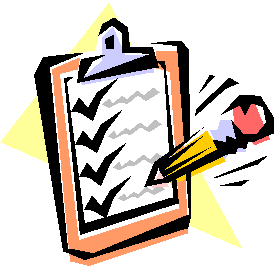 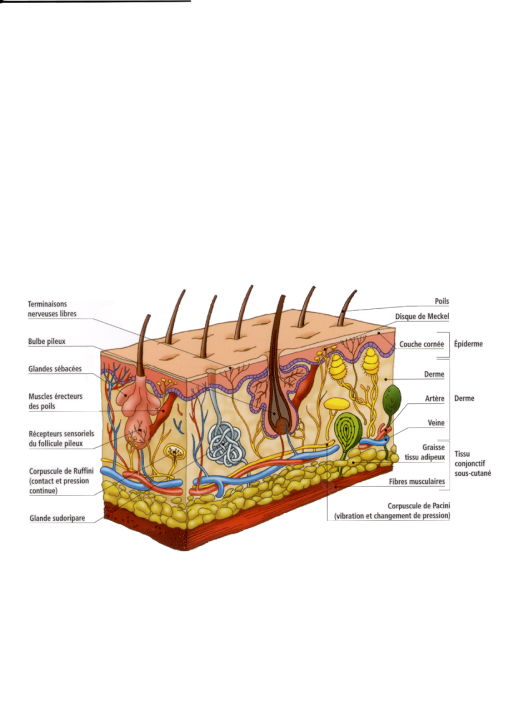 Les rôles de la peau et des muqueuses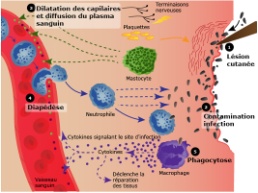 Réaction immunitaire innée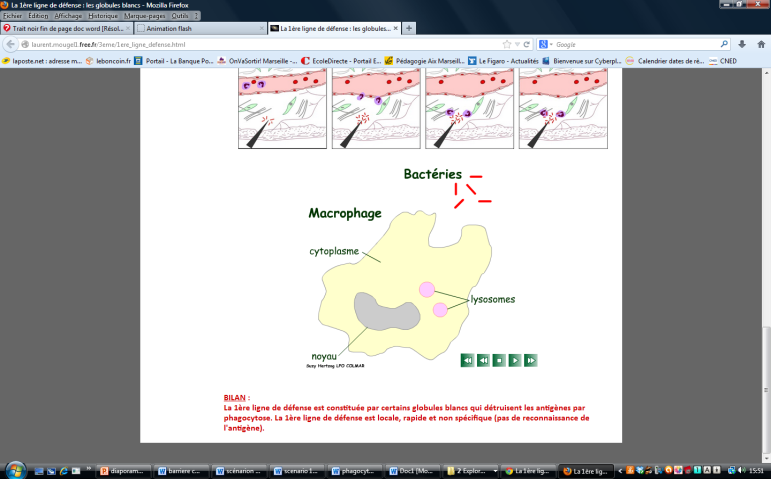 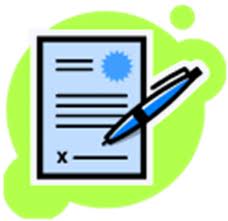 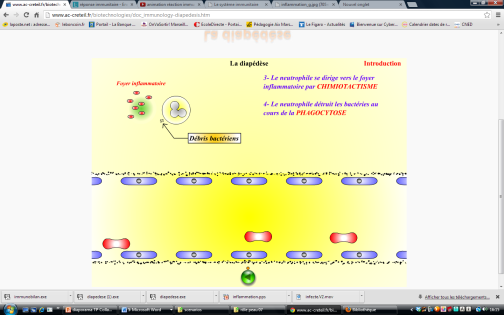 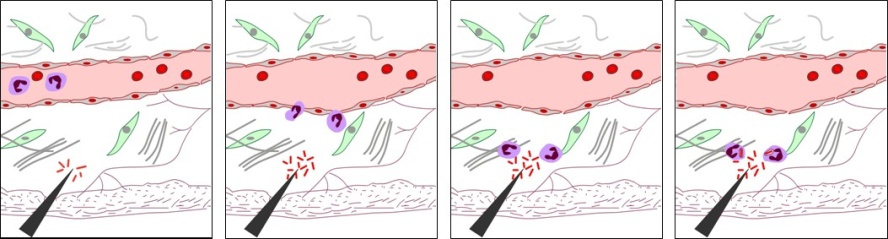 Réaction inflammatoire 1        Réaction inflammatoire 2       Document : chimiotactisme,          Phagocytose                                                                                                             diapédèse, phagocytose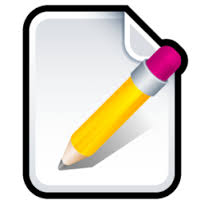 